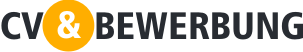 Peter            Test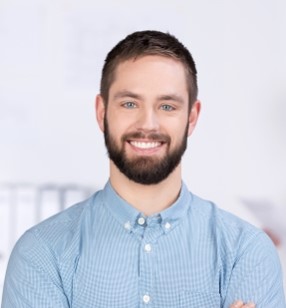 Teststraße 39/ 50200 Mannheim / Mail peter@test.com / Telefon 125/ 14 25 14 25 / de.linkedin.com/in/petertestKurzprofilKurzprofilKurzprofilPeter            TestTeststraße 39/ 50200 Mannheim / Mail peter@test.com / Telefon 125/ 14 25 14 25 / de.linkedin.com/in/petertestUt wisi enim ad minim veniam, quis nostrud exerci tation ull amcorper suscipit Lorem ipsum dolor. Ut wisi enim ad minim veniam. Ut wisi enim ad minim veniam, quis nostrud exerci tation ull amcorper suscipit Lorem ipsum dolor. Ut wisi enim ad minim veniam.Ut wisi enim ad minim veniam, quis nostrud exerci tation ull amcorper suscipit Lorem ipsum dolor. Ut wisi enim ad minim veniam.Ut wisi enim ad minim veniam, quis nostrud exerci tation ull amcorper suscipit Lorem ipsum dolor. Ut wisi enim ad minim veniam.Ut wisi enim ad minim veniam, quis nostrud exerci tation ull amcorper suscipit Lorem ipsum dolor. Ut wisi enim ad minim veniam. Ut wisi enim ad minim veniam, quis nostrud exerci tation ull amcorper suscipit Lorem ipsum dolor. Ut wisi enim ad minim veniam.Ut wisi enim ad minim veniam, quis nostrud exerci tation ull amcorper suscipit Lorem ipsum dolor. Ut wisi enim ad minim veniam.Ut wisi enim ad minim veniam, quis nostrud exerci tation ull amcorper suscipit Lorem ipsum dolor. Ut wisi enim ad minim veniam.Ut wisi enim ad minim veniam, quis nostrud exerci tation ull amcorper suscipit Lorem ipsum dolor. Ut wisi enim ad minim veniam. Ut wisi enim ad minim veniam, quis nostrud exerci tation ull amcorper suscipit Lorem ipsum dolor. Ut wisi enim ad minim veniam.Ut wisi enim ad minim veniam, quis nostrud exerci tation ull amcorper suscipit Lorem ipsum dolor. Ut wisi enim ad minim veniam.Ut wisi enim ad minim veniam, quis nostrud exerci tation ull amcorper suscipit Lorem ipsum dolor. Ut wisi enim ad minim veniam.Peter            TestTeststraße 39/ 50200 Mannheim / Mail peter@test.com / Telefon 125/ 14 25 14 25 / de.linkedin.com/in/petertestBerufserfahrungBerufserfahrungBerufserfahrungPeter            TestTeststraße 39/ 50200 Mannheim / Mail peter@test.com / Telefon 125/ 14 25 14 25 / de.linkedin.com/in/petertest00/0000 – 00/000000/0000 – 00/000000/0000 – 00/0000Peter            TestTeststraße 39/ 50200 Mannheim / Mail peter@test.com / Telefon 125/ 14 25 14 25 / de.linkedin.com/in/petertestXXXX, XXXXXXXXXX, XXXXXXXXXX, XXXXXXPeter            TestTeststraße 39/ 50200 Mannheim / Mail peter@test.com / Telefon 125/ 14 25 14 25 / de.linkedin.com/in/petertestUt wisi enim ad mi nim veniam, quis no strud exerci tation ullamcorper suscipit Lorem ipsum dolor. Ut wisi enim ad mi Ut wisi enimUt wisi enimUt wisi enimUt wisi enim ad mi nim veniam, quis no strud exerci tation ullamcorper suscipit Lorem ipsum dolor. Ut wisi enim ad mi.Ut wisi enimUt wisi enimUt wisi enimUt wisi enim ad mi nim veniam, quis no strud exerci tation ullamcorper suscipit Lorem ipsum dolor. Ut wisi enim ad mi Ut wisi enimUt wisi enimUt wisi enimPeter            TestTeststraße 39/ 50200 Mannheim / Mail peter@test.com / Telefon 125/ 14 25 14 25 / de.linkedin.com/in/petertestPeter            TestTeststraße 39/ 50200 Mannheim / Mail peter@test.com / Telefon 125/ 14 25 14 25 / de.linkedin.com/in/petertestAusbildung / WeiterbildungAusbildung / WeiterbildungAusbildung / WeiterbildungPeter            TestTeststraße 39/ 50200 Mannheim / Mail peter@test.com / Telefon 125/ 14 25 14 25 / de.linkedin.com/in/petertest00/000000/000000/0000Peter            TestTeststraße 39/ 50200 Mannheim / Mail peter@test.com / Telefon 125/ 14 25 14 25 / de.linkedin.com/in/petertestUt wisi enim ad miai nim veniam, quis no nostrudUt wisi enim ad miai nim veniam, quis no nostrudUt wisi enim ad miai nim veniam, quis no nostrudPeter            TestTeststraße 39/ 50200 Mannheim / Mail peter@test.com / Telefon 125/ 14 25 14 25 / de.linkedin.com/in/petertest00/000000/000000/0000Peter            TestTeststraße 39/ 50200 Mannheim / Mail peter@test.com / Telefon 125/ 14 25 14 25 / de.linkedin.com/in/petertestUt wisi enim ad miai nim veniam, quis no nostrudUt wisi enim ad miai nim veniam, quis no nostrudUt wisi enim ad miai nim veniam, quis no nostrudPeter            TestTeststraße 39/ 50200 Mannheim / Mail peter@test.com / Telefon 125/ 14 25 14 25 / de.linkedin.com/in/petertestPeter            TestTeststraße 39/ 50200 Mannheim / Mail peter@test.com / Telefon 125/ 14 25 14 25 / de.linkedin.com/in/petertestSprachenEDVSonstigesPeter            TestTeststraße 39/ 50200 Mannheim / Mail peter@test.com / Telefon 125/ 14 25 14 25 / de.linkedin.com/in/petertestveniamveniamveniamPeter            TestTeststraße 39/ 50200 Mannheim / Mail peter@test.com / Telefon 125/ 14 25 14 25 / de.linkedin.com/in/petertestveniamveniamveniamPeter            TestTeststraße 39/ 50200 Mannheim / Mail peter@test.com / Telefon 125/ 14 25 14 25 / de.linkedin.com/in/petertestveniamveniamVeniamOrt, Datum, UnterschriftOrt, Datum, Unterschrift